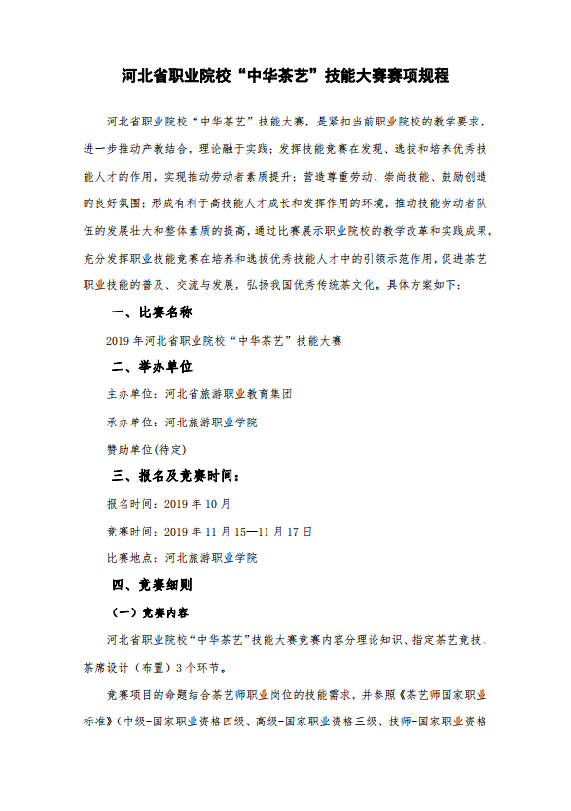 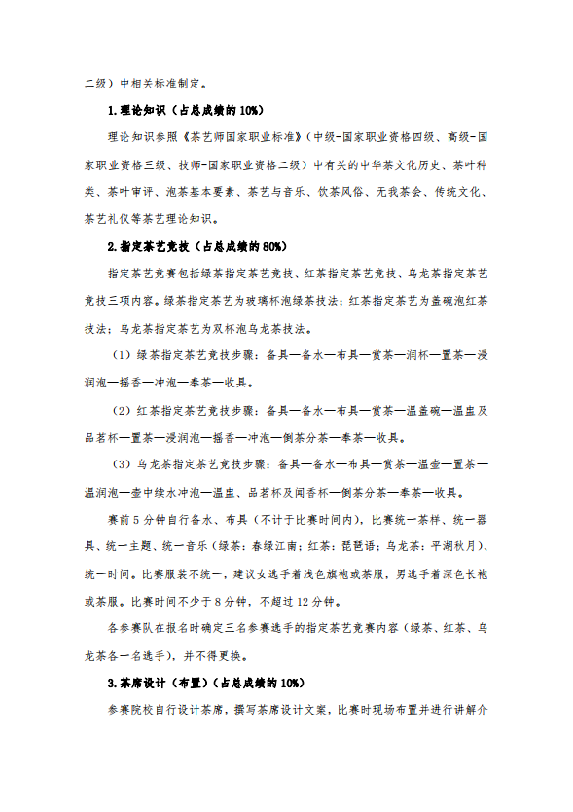 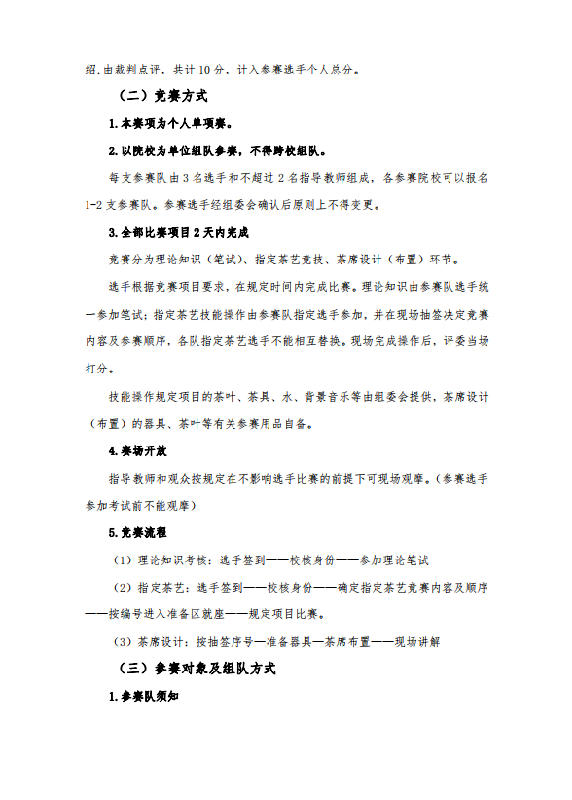 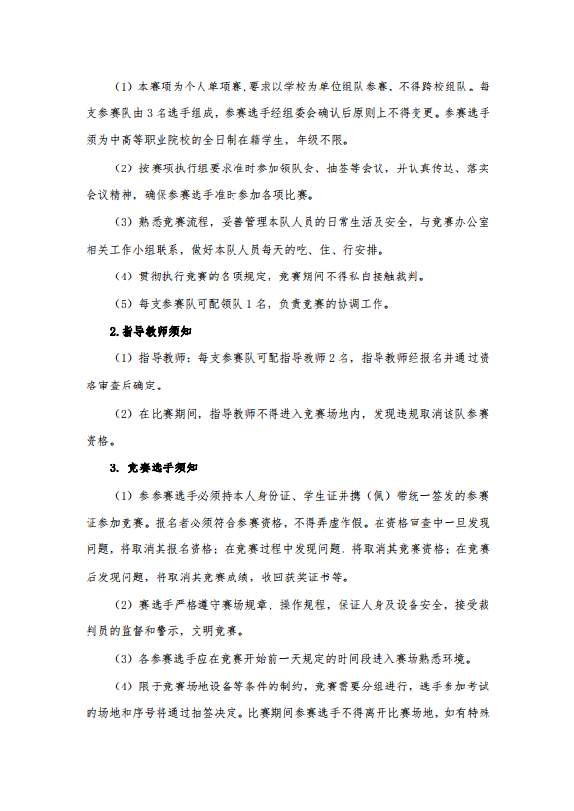 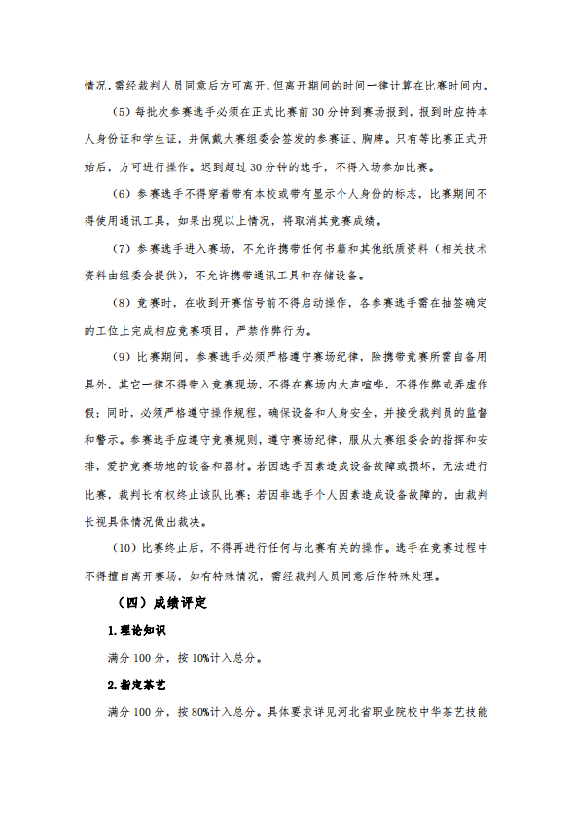 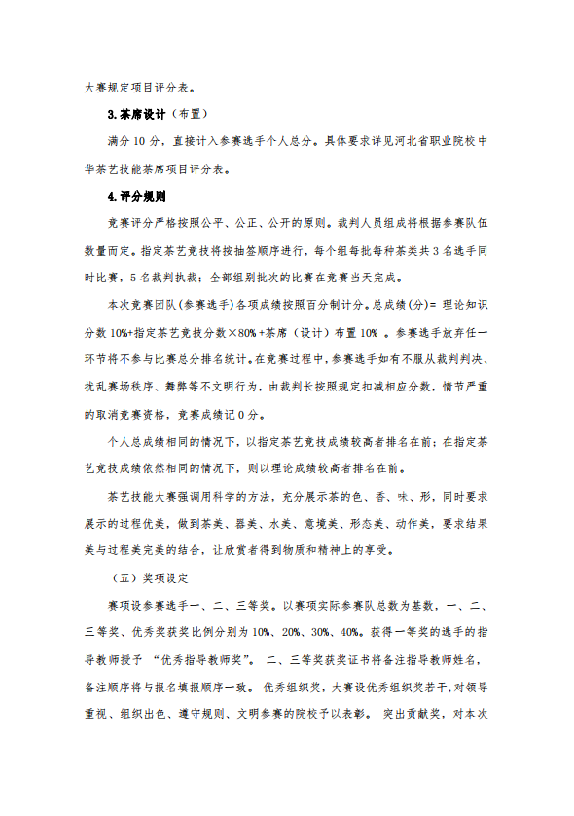 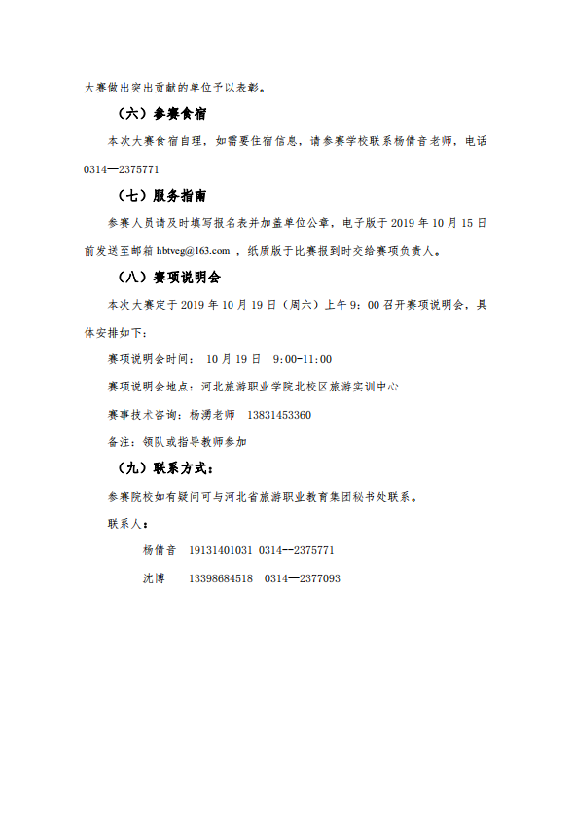 附件2：2019年河北省职业院校“中华茶艺”技能大赛报名确认表.docx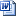 